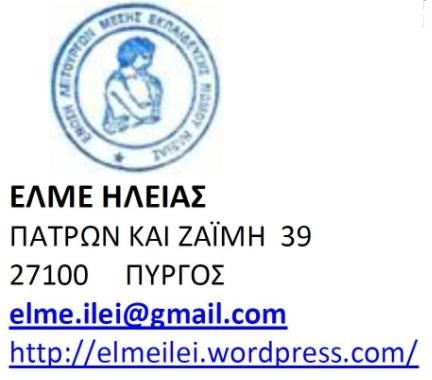 Πύργος  28/02/2019ΑΥΤΟΑΞΙΟΛΟΓΗΣΗ – ΑΞΙΟΛΟΓΗΣΗ   «προγραμματισμός και αποτίμηση του εκπαιδευτικού έργου».Συναδέλφισσες, συνάδελφοιΗ κυβέρνηση ΣΥΡΙΖΑ τρέχει να ολοκληρώσει το αντιεκπαιδευτικό της έργο!  ο Υπουργός Παιδείας υπέγραψε την Υπουργική Απόφαση 1816/ΓΔ4 για τον«προγραμματισμό και την αποτίμηση του εκπαιδευτικού έργου» η οποία δημοσιοποιήθηκε στις 11 Ιανουαρίου.Η κυβέρνηση ΣΥΡΙΖΑ  δείχνει ότι είναι αποφασισμένη να προχωρήσει στην υλοποίηση του ν. 4547/2018. Επιλέγει την ολική επίθεση απέναντι, στο δημόσιο σχολείο , τα μορφωτικά δικαιώματα των μαθητών και τα εργασιακά δικαιώματα των εκπαιδευτικών. Επιχειρεί να αντιμετωπίσει το πάγωμα κάθε νόμου που έχει ψηφιστεί μέχρι τώρα για την αξιολόγηση, κάτω από την πίεση του εκπαιδευτικού κινήματος, με την περίφημη τακτική της διαμόρφωσης της κατά ΟΟΣΑ «κουλτούρας αξιολόγησης».Στην Υπουργική αυτή Απόφαση (ΥΑ) εμπεριέχονται συμπυκνωμένα όσα περιείχαν όλοι οι αντιεκπαιδευτικοί νόμοι για την αξιολόγηση (3848/2010 της Διαμαντοπούλου-ΠΑΣΟΚ, νόμος Βερναρδάκη, ΠΔ 252…). Φυσικά είναι εφαρμογή του ν. 4547/2018, για τις νέες δομές στην εκπαίδευση, που προβλέπει την εξοντωτική αξιολόγηση όσων είναι ή θέλουν να γίνουν στελέχη εκπαίδευσης (διευθυντές σχολείων, προϊστάμενοι/ες...), καθώς και τις βάσεις για την αξιολόγηση των σχολείων, που έρχεται να υλοποιήσει η παρούσα ΥΑ με συγκεκριμένους θεματικούς άξονες και παραμέτρους!Η λεγόμενη αποτίμηση του εκπαιδευτικού έργου είναι στην ουσία μια εξονυχιστική και εξοντωτική αξιολόγηση των Συλλόγων Διδασκόντων και των μελών τους, δηλαδή των εκπαιδευτικών του σχολείου, που καμία σχέση δεν έχει με την ανάγκη να γίνει το σχολείο καλύτερο, ώστε να καλύψει τις σύγχρονες λαϊκές μορφωτικές ανάγκες! Με βάση την ΥΑ, ούτε λίγο ούτε πολύ θα αξιολογούνται οι εκπαιδευτικοί ακόμα και για «την ατομική και κοινωνική πρόοδο των μαθητών» αλλά και για τη σχολική «διαρροή» (!), λες και το σχολείο είναι σε γυάλα και δεν καθρεπτίζονται στα πρόσωπα των μαθητών οι άνισες αφετηρίες τους και οι συνεχείς ανισότητες που βιώνουν στην ταξική κοινωνία μας! Με την ΥΑ στοχεύουν να αθωώνονται οι αντιλαϊκές κυβερνήσεις, να ενοχοποιούνται οι εκπαιδευτικοί και τα σχολεία για ό,τι δεν πάει καλά στην εκπαιδευτική διαδικασία και σε κάθε περίπτωση να περνάει η αντιεκπαιδευτική πολιτική και να προσαρμόζεται το σχολείο στις κάθε φορά ανάγκες της αγοράς!Το νέο αντιδραστικό νομοθέτημα της κυβέρνησης δεν επιδέχεται καμία βελτίωση.Απαιτούμε να καταργηθεί όλο το υπάρχον αντιδραστικό νομοθετικό πλαίσιο για την αξιολόγηση! Η ΕΛΜΕ Ηλείας καλύπτει συνδικαλιστικά και κηρύσσει αποχή από τις διαδικασίες αξιολόγησης και αυτοαξιολόγησης της σχολικής μονάδας.Καλούμε το ΔΣ της ΟΛΜΕ να πάρει επιτέλους έστω και τώρα απόφαση για ΑΠΕΡΓΙΑ - ΑΠΟΧΗ από κάθε διαδικασία αξιολόγησης! Είναι ήδη συνένοχοι για την ως τώρα καλλιέργεια αυταπατών για δήθεν καλή αξιολόγηση και μέσω του νόμου 4547/2018!Καλούμε τους Συλλόγους Διδασκόντων να συμπορευτούν με την απόφαση του σωματείου μας και να δηλώσουν ΑΠΕΡΓΙΑ-ΑΠΟΧΗ, να μη δώσουν, πέρα του συνηθισμένου, κανέναν προγραμματισμό, καμία αποτίμηση!Κανένας συνάδελφος/ισσα να μη συμπληρώσει φόρμα αξιολόγησης για τον/την διευθυντή/ντρια του σχολείου τους! Δε γινόμαστε αξιολογητές ούτε αξιολογούμενοι!Καλούμε όλους τους εκπαιδευτικούς να ακολουθήσουν την απόφαση απεργίας – αποχής ώστε να δώσουμε νικηφόρα και αυτή τη μάχη ενάντια στην αξιολόγηση.Η ΑΔΕΔΥ ήδη έχει εκδώσει και αποστείλει προς τους υπουργούς ΕΞΩΔΙΚΟ για την προκήρυξη «απεργίας-αποχής από κάθε διαδικασία ή ενέργεια, που συνδέεται με την διαδικασία αξιολόγησης», παρέχοντας με τον τρόπο συνδικαλιστική κάλυψη στο σύνολο των δημοσίων υπαλλήλων και εργαζομένων ιδιωτικού δικαίου.Σημειώνουμε, πως η «αποχή υπαλλήλων» από συγκεκριμένα καθήκοντα προβλέπεται από τις διατάξεις του ν. 1264/82, όπως αυτές έχουν ερμηνευθεί από αρμόδια δικαστήρια (Διοικητικό Εφετείο 486/1995 και δικαστική απόφαση 2395/2014 του μονομελούς πρωτοδικείου Αθηνών) και συνιστά μορφή συνδικαλιστικής πάλης.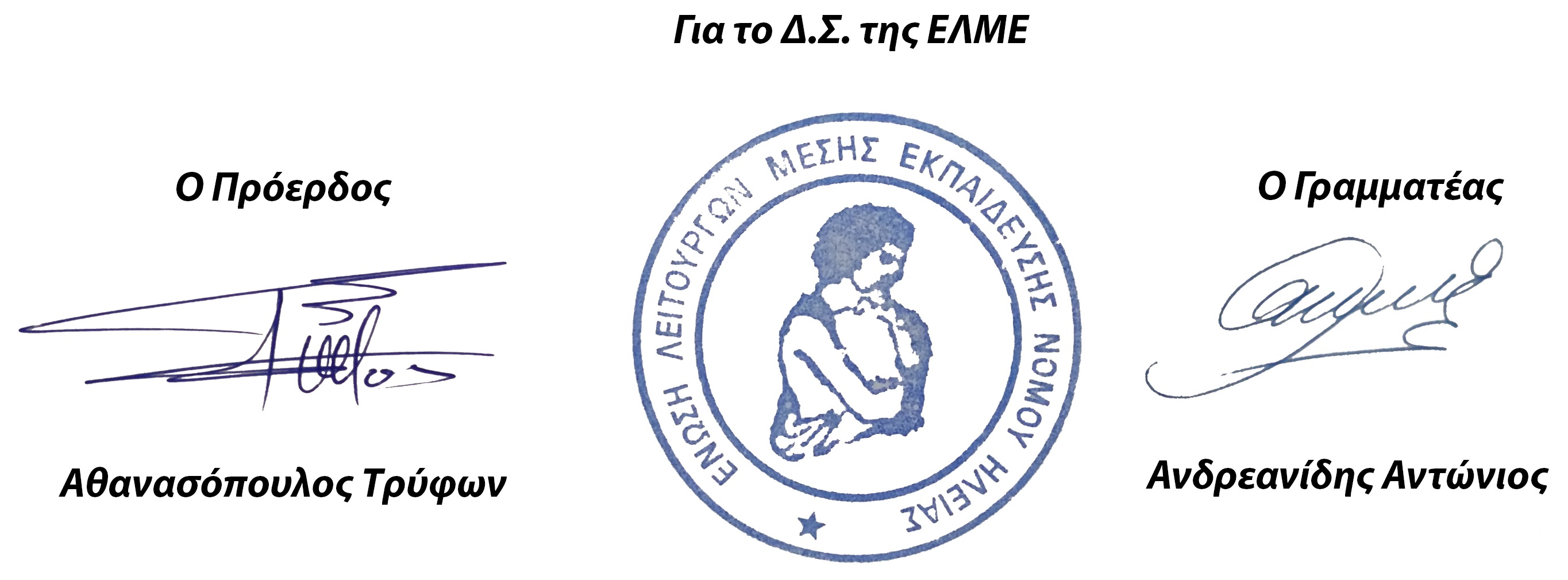 